NEWTON’UN HAREKET YASALARIBirinci Yasa (Eylemsizlik Yasası)Fnet = 0 ise, V = 0 veya sabittir. …………………………………………………………………………………………………………………………………………………………………………………….İkinci YasaFnet sıfırdan farklı ise,  ......................................................................................................................................................................................................................................................................................Üçüncü Yasa (Etki Tepki Yasası)             FAB = - FBAHer etki bir tepki her tepki bir etki doğurur. Etki ve tepki ……………………. oluşur.Bu kuvvetlerin büyüklükleri …………….. yönleri ………………….Etki ve tepki kuvvetleri her zaman ayrı cisimler üzerindedir. Kuvvetler çift halde bulunur. Tek kuvvet bulunmaz.Yüzeye dik olan ……………. kuvveti ve …………. kuvvetleri tepki kuvvetleridir.Sürtünmeli Yüzeylerde HareketSürtünme kuvveti;Tepki kuvvetidir.Sürtünen cisimlerin birbirine göre durgun ve hareketli durumları için ……………….Yüzeye dik olan normal kuvvetle ……………………… orantılıdır.Cisimlerin temas yüzeyinin alanına bağlı değildir.Sürtünen cisimlerin cinsine ……………………...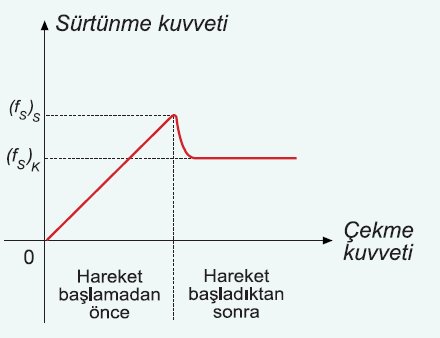 Cisimler arası statik ve kinetik sürtünme katsayısı değerleri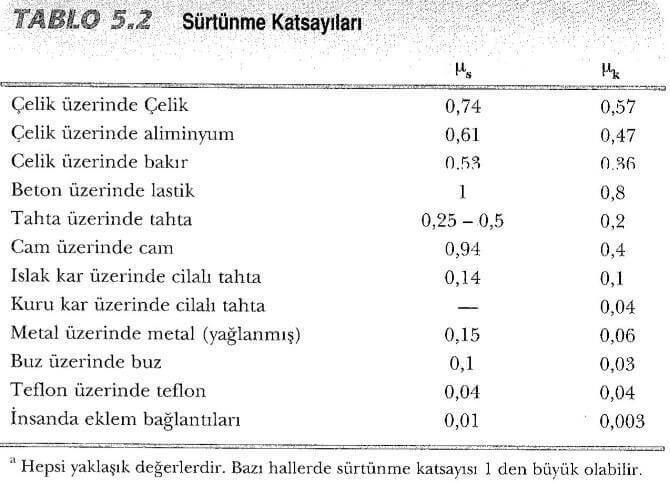 Serbest  Cisim DiyagramıBir sistemdeki cisimleri noktasal kabul ederek, cismin ağırlık merkezine etki ettiğini kabul ettiğimiz kuvvetleri çizdiğimiz diyagram Serbest Cisim Diyagramıdır.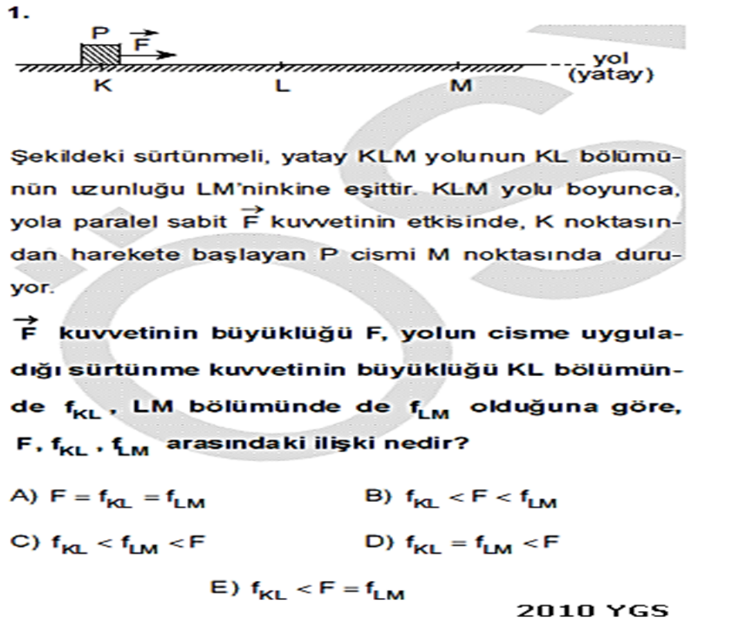 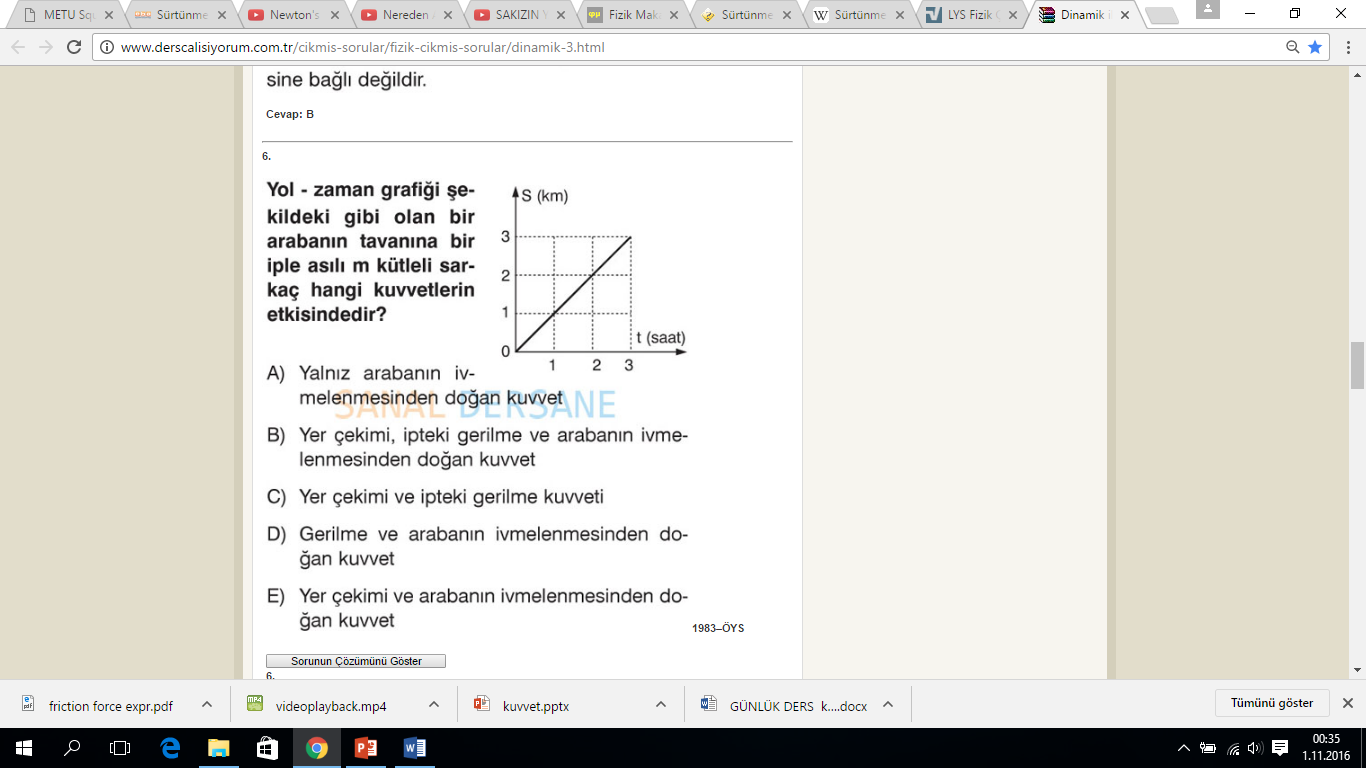 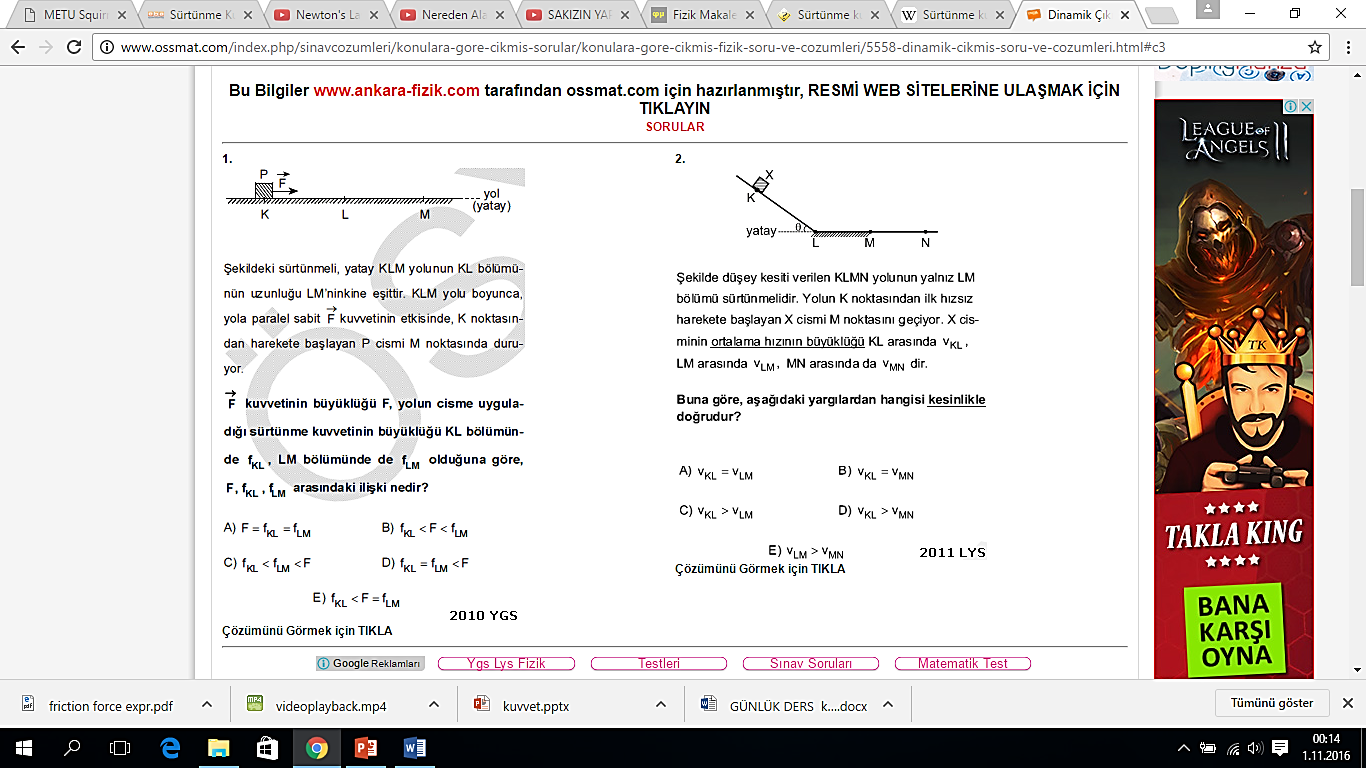 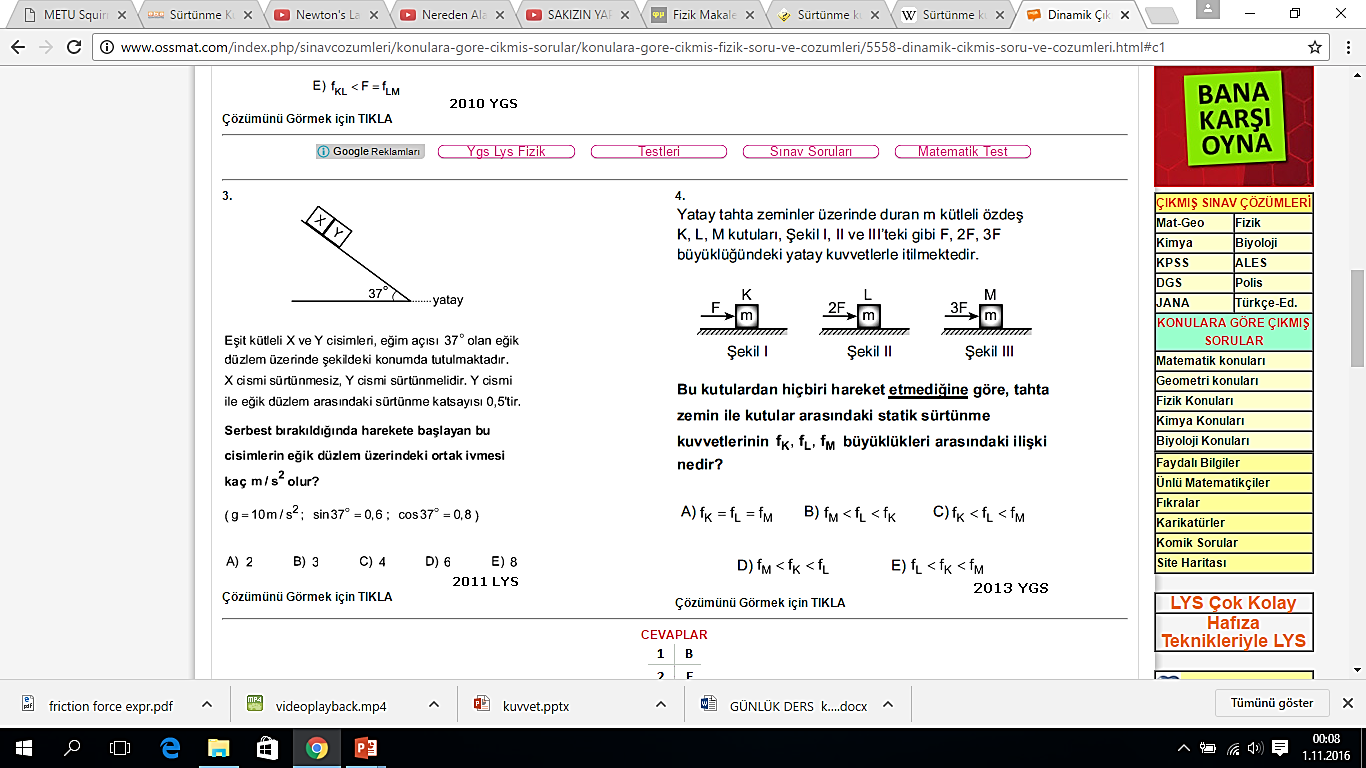 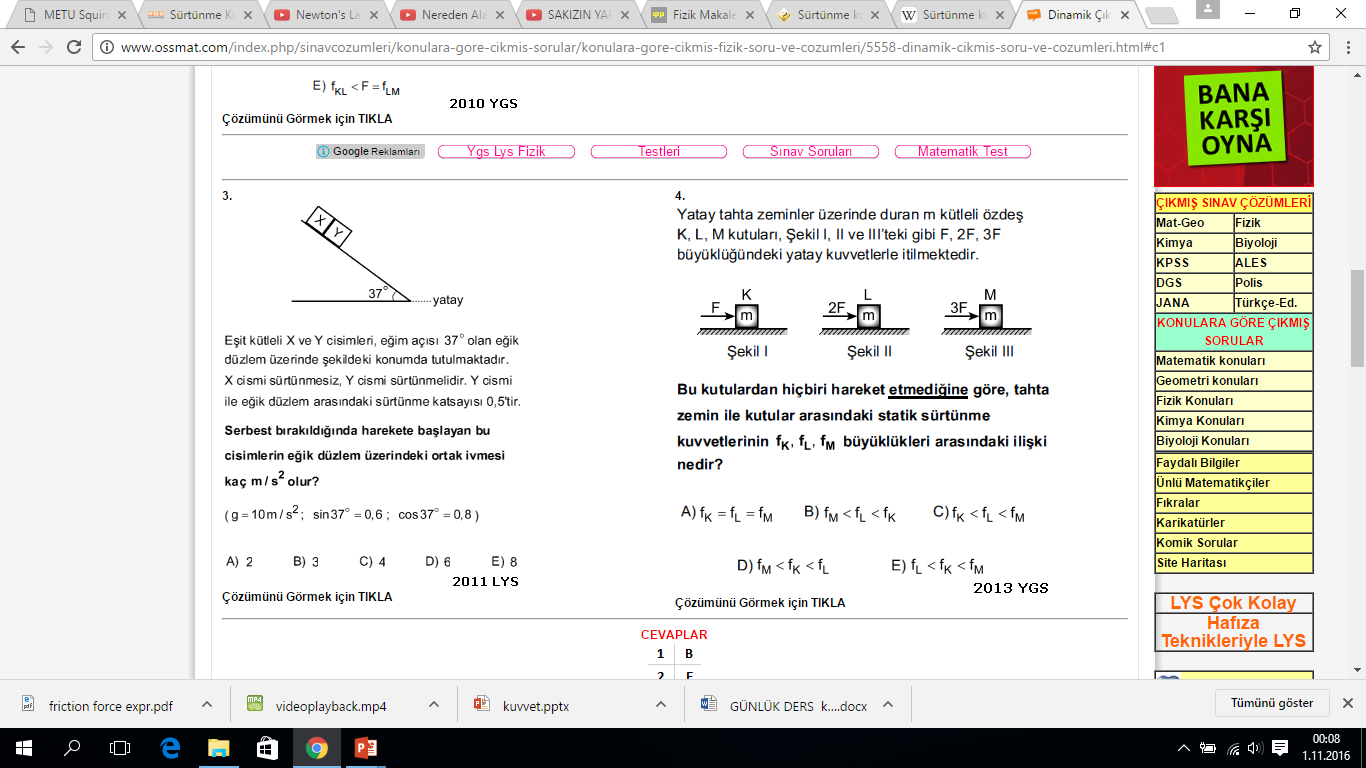 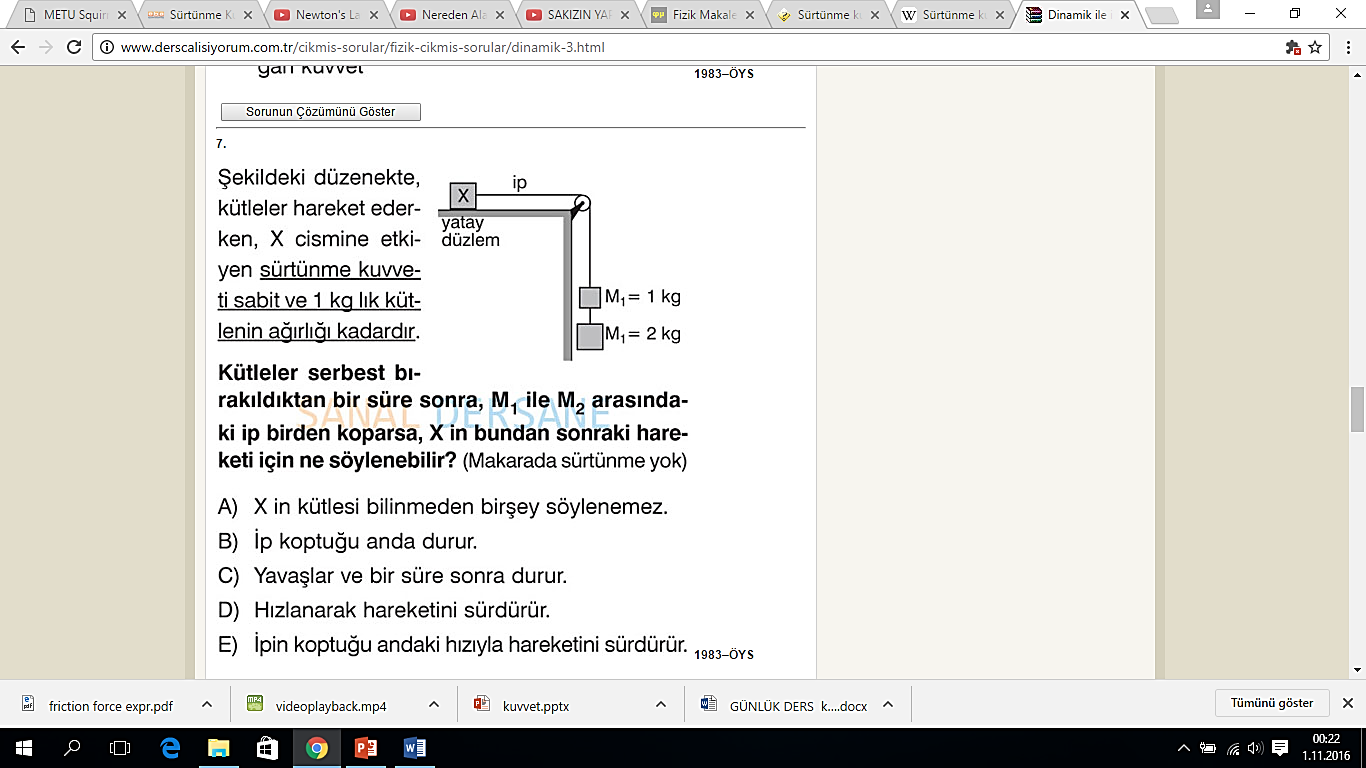 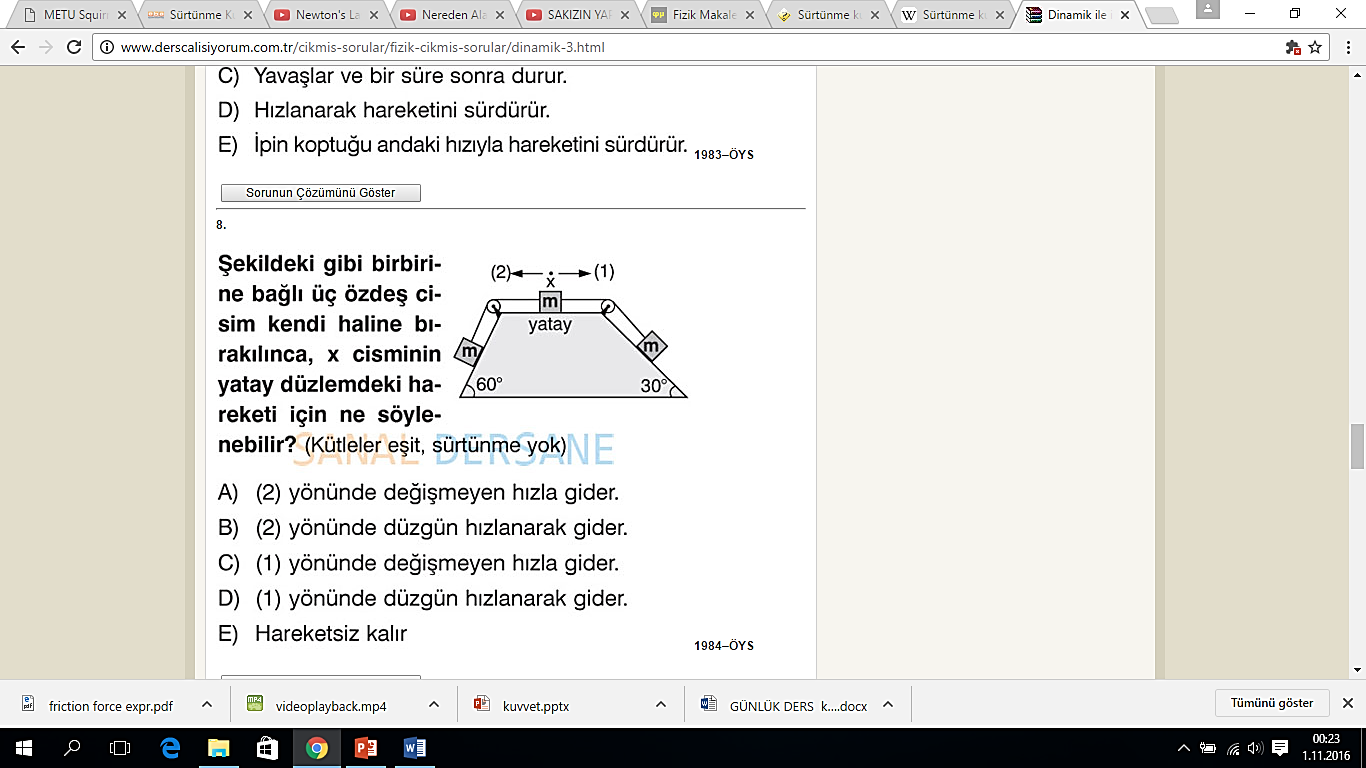 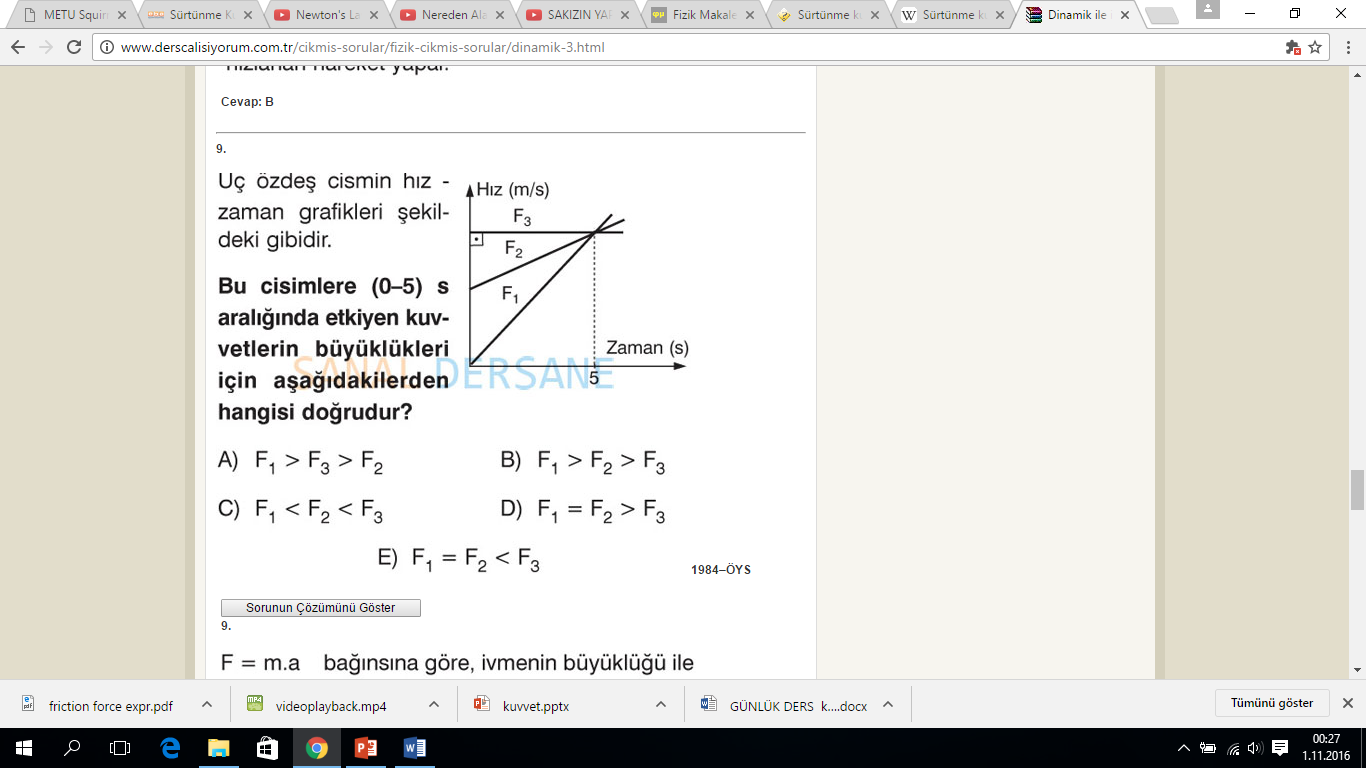 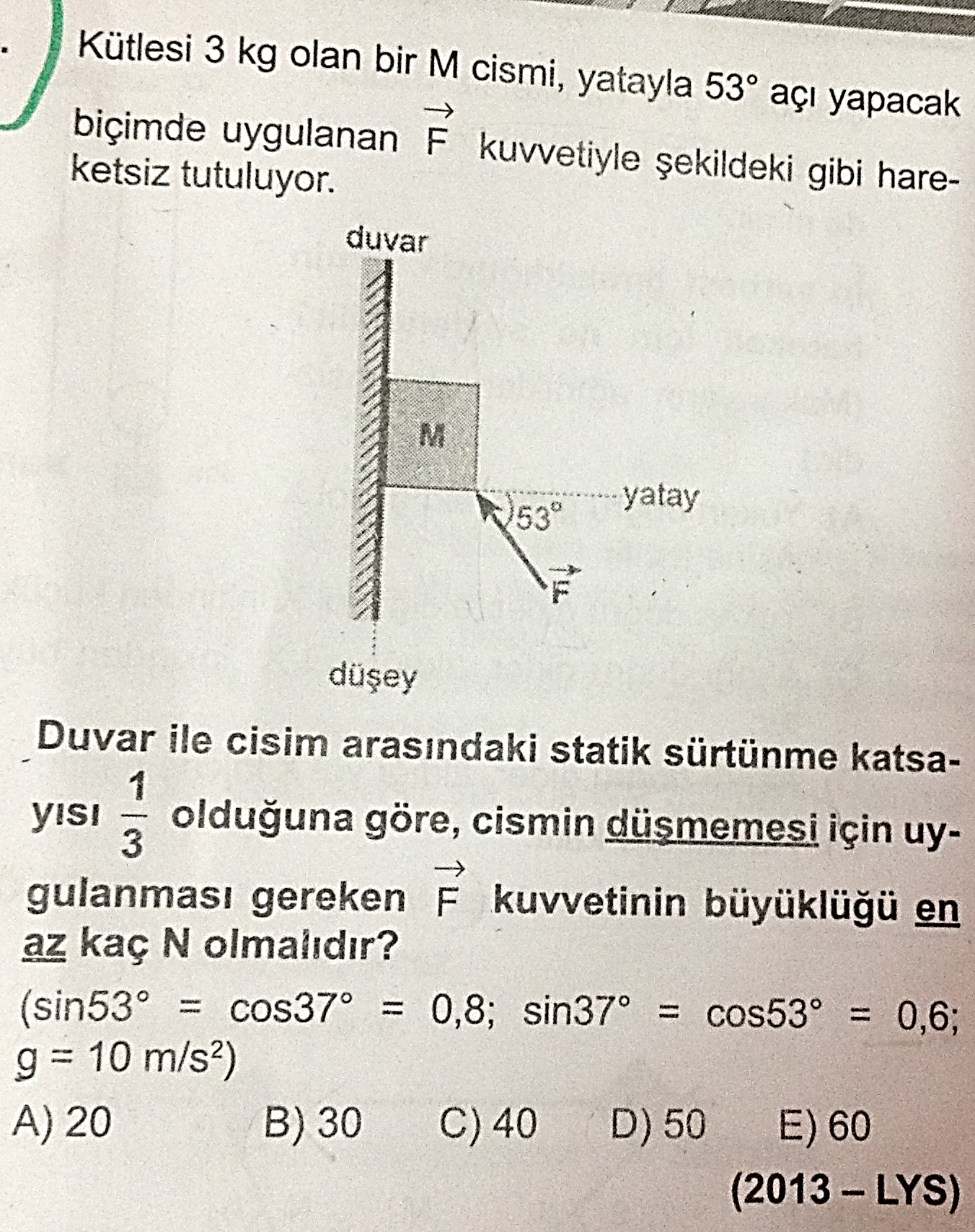 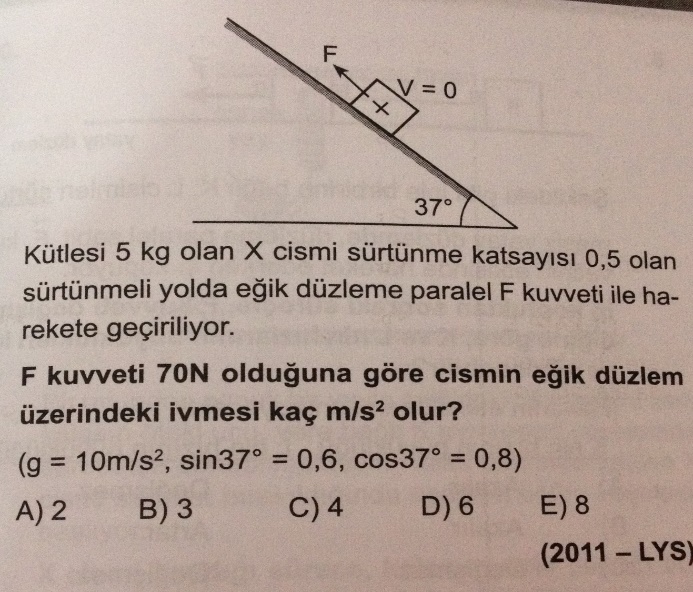 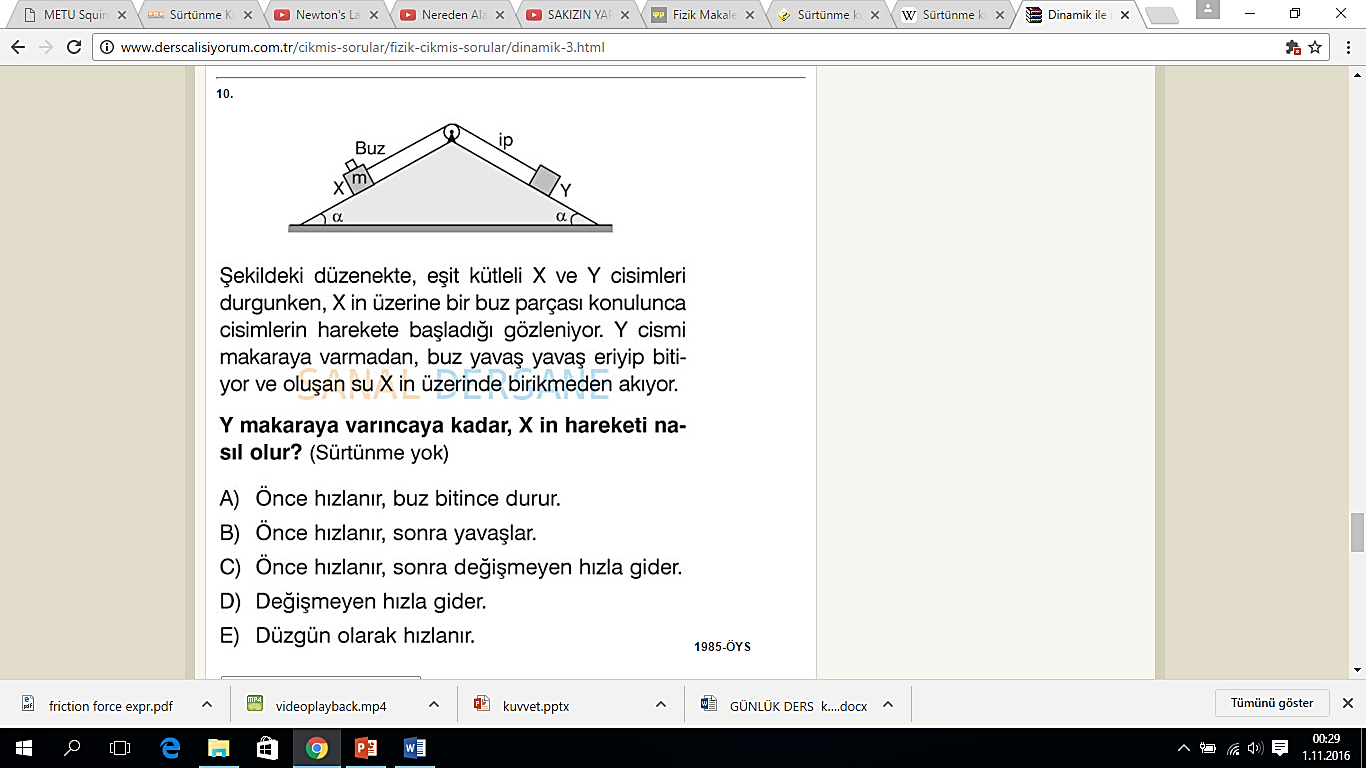 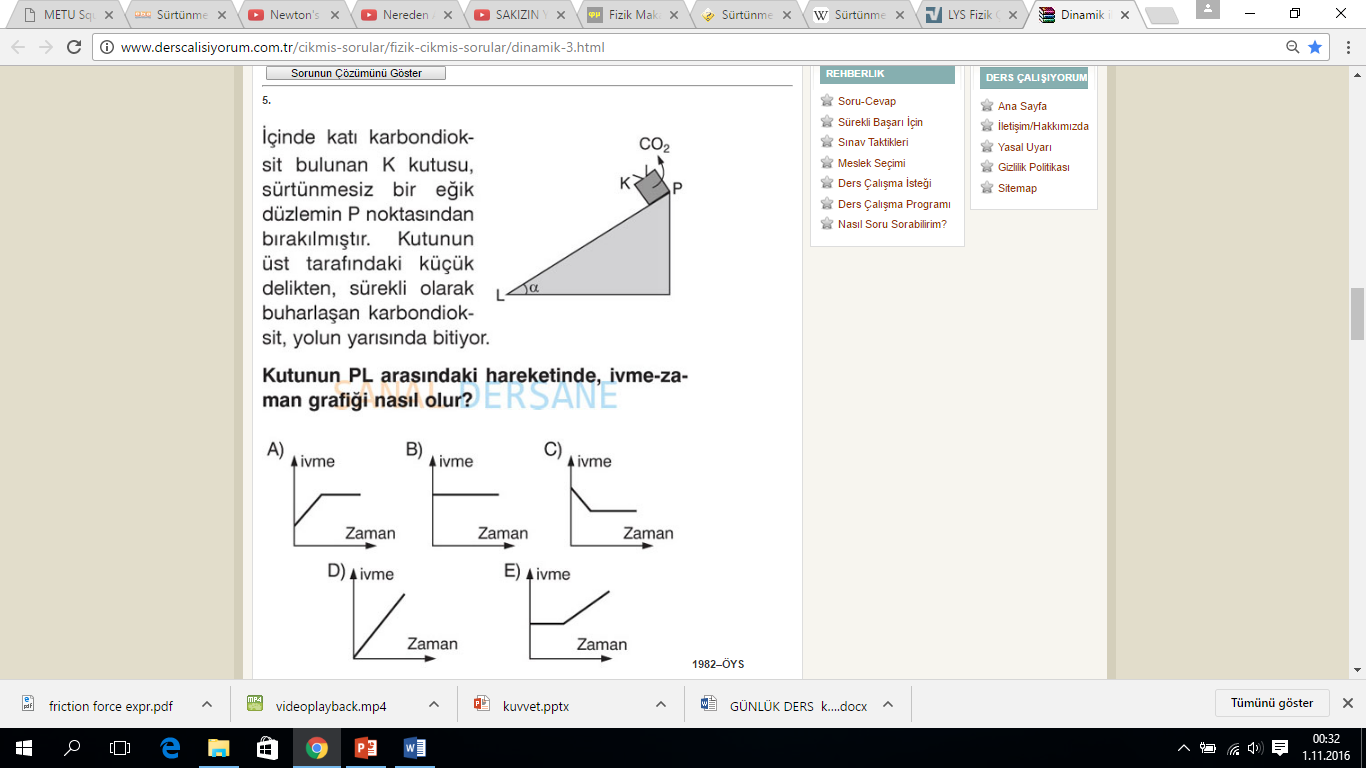 Şekildeki kutulara etki eden net kuvvetleri serbest  cisim diyagramlarını çizerek bulalımŞekildeki kutulara etki eden net kuvvetleri serbest  cisim diyagramlarını çizerek bulalımSürtünmesizSürtünmeli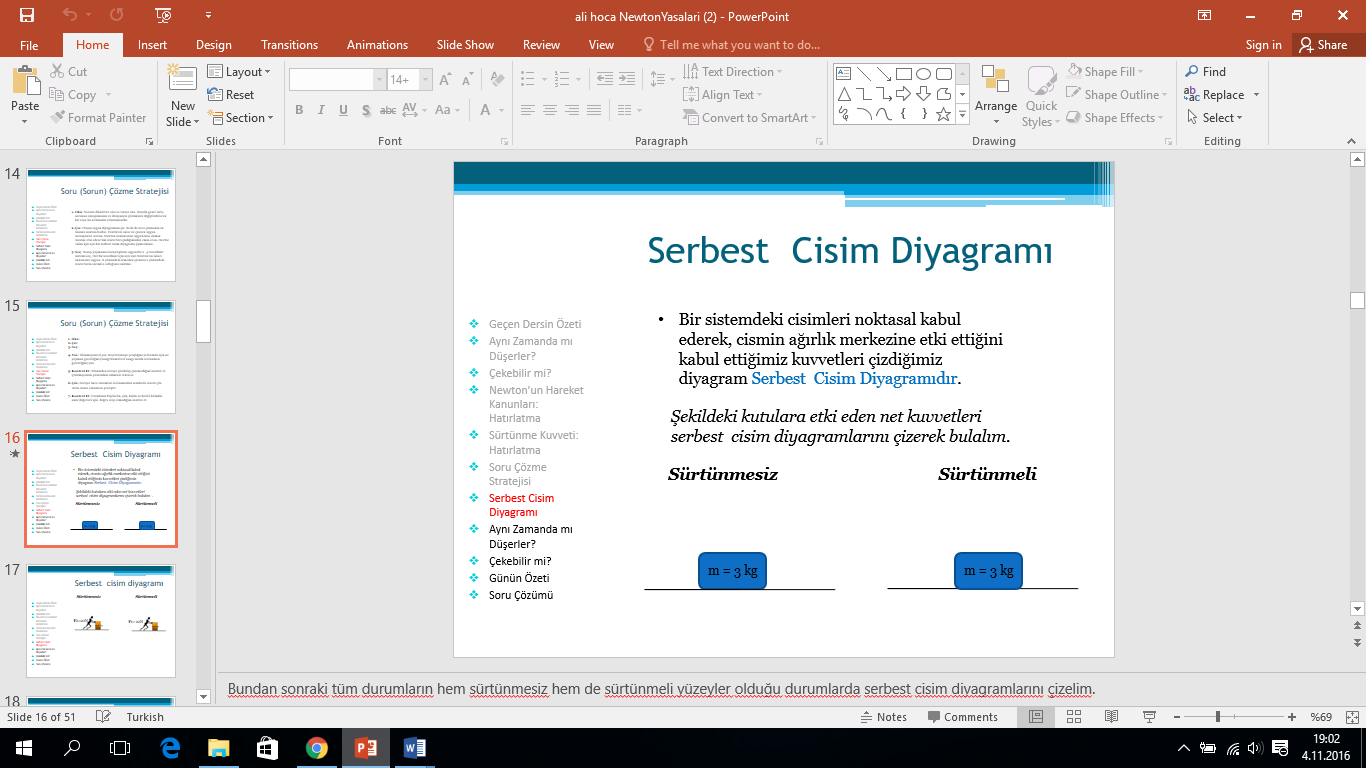 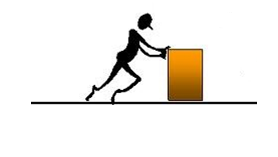 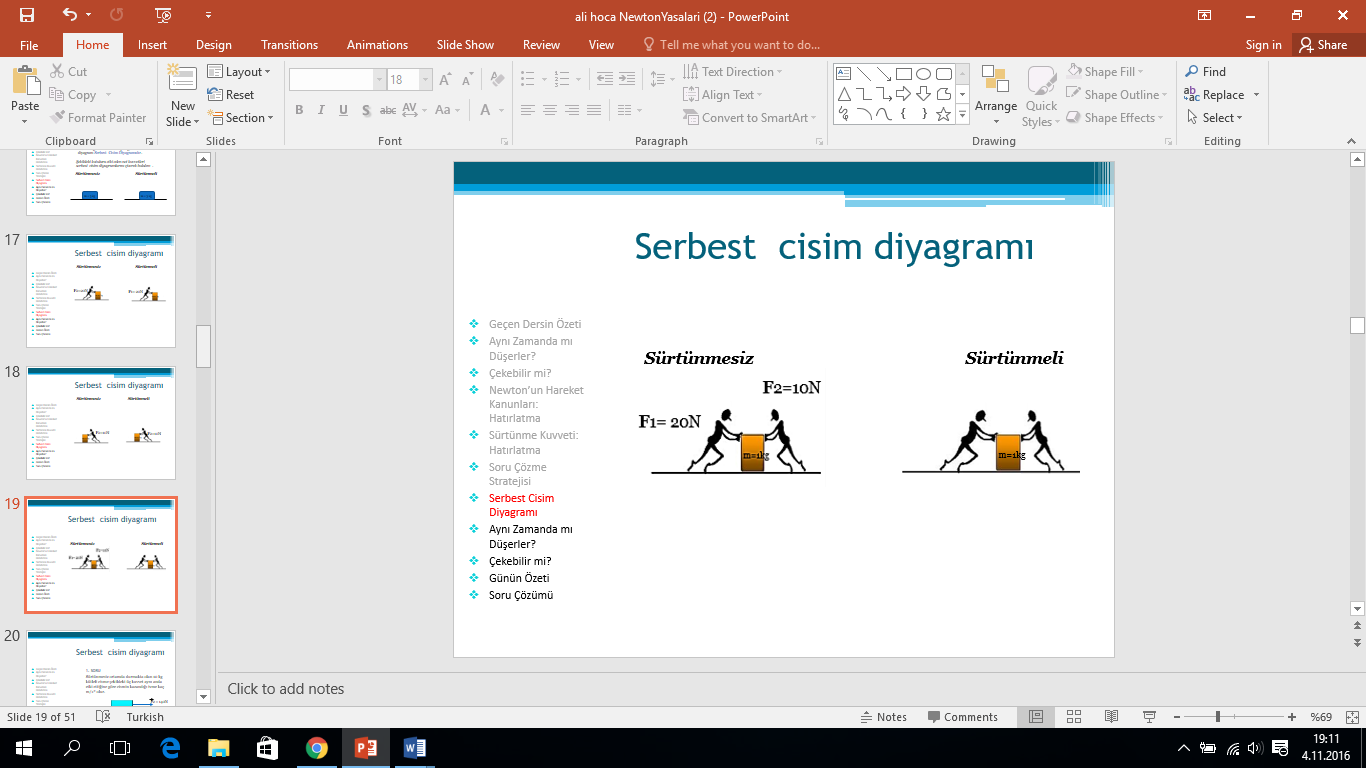 Şekildeki kutulara etki eden net kuvvetleri serbest  cisim diyagramlarını çizerek bulalım ve cisimlerin ivmelerini hesaplayalım. (Her soru için statik sürtünme katsayısı 0,5 ve kinetik sürtünme katsayısını 0,3 alınız.) (Cos37=0,8   Sin37=0,6)Şekildeki kutulara etki eden net kuvvetleri serbest  cisim diyagramlarını çizerek bulalım ve cisimlerin ivmelerini hesaplayalım. (Her soru için statik sürtünme katsayısı 0,5 ve kinetik sürtünme katsayısını 0,3 alınız.) (Cos37=0,8   Sin37=0,6)SürtünmesizSürtünmeli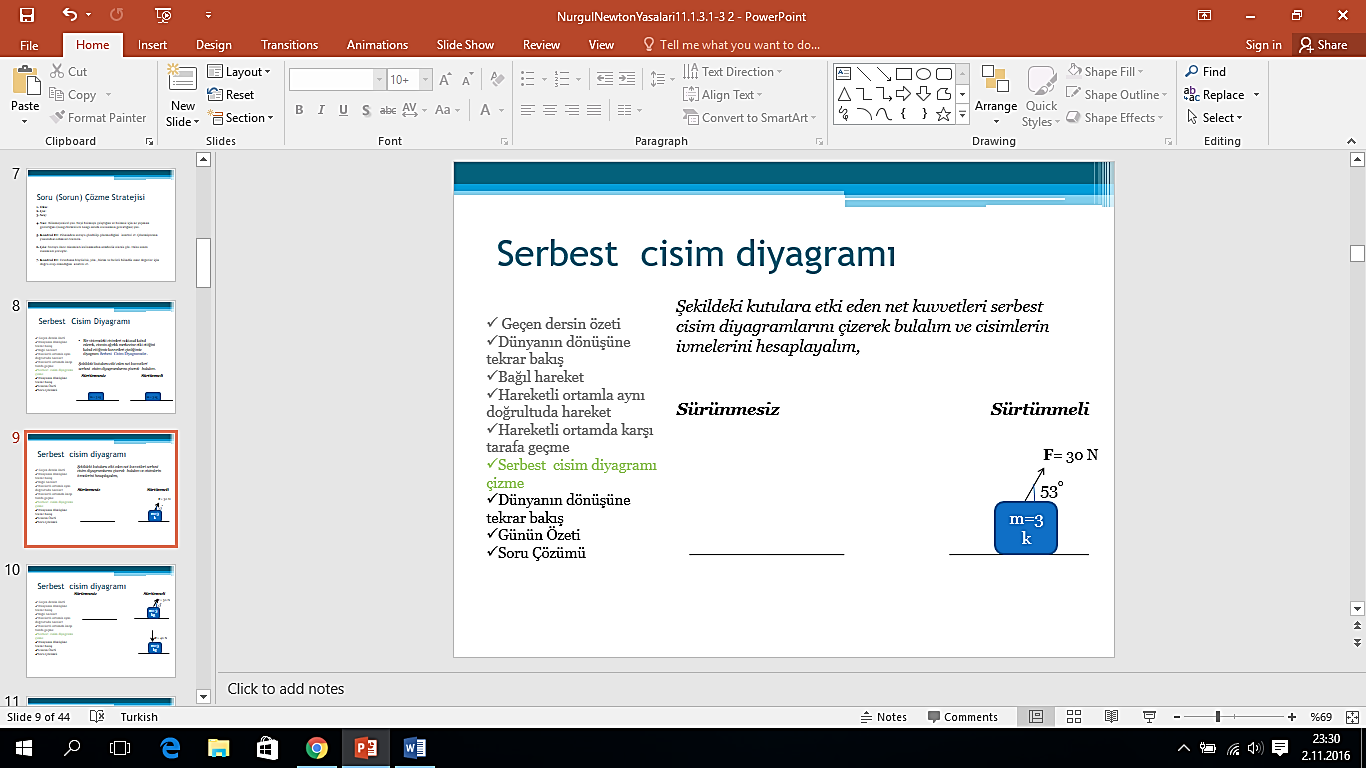 a=?a=?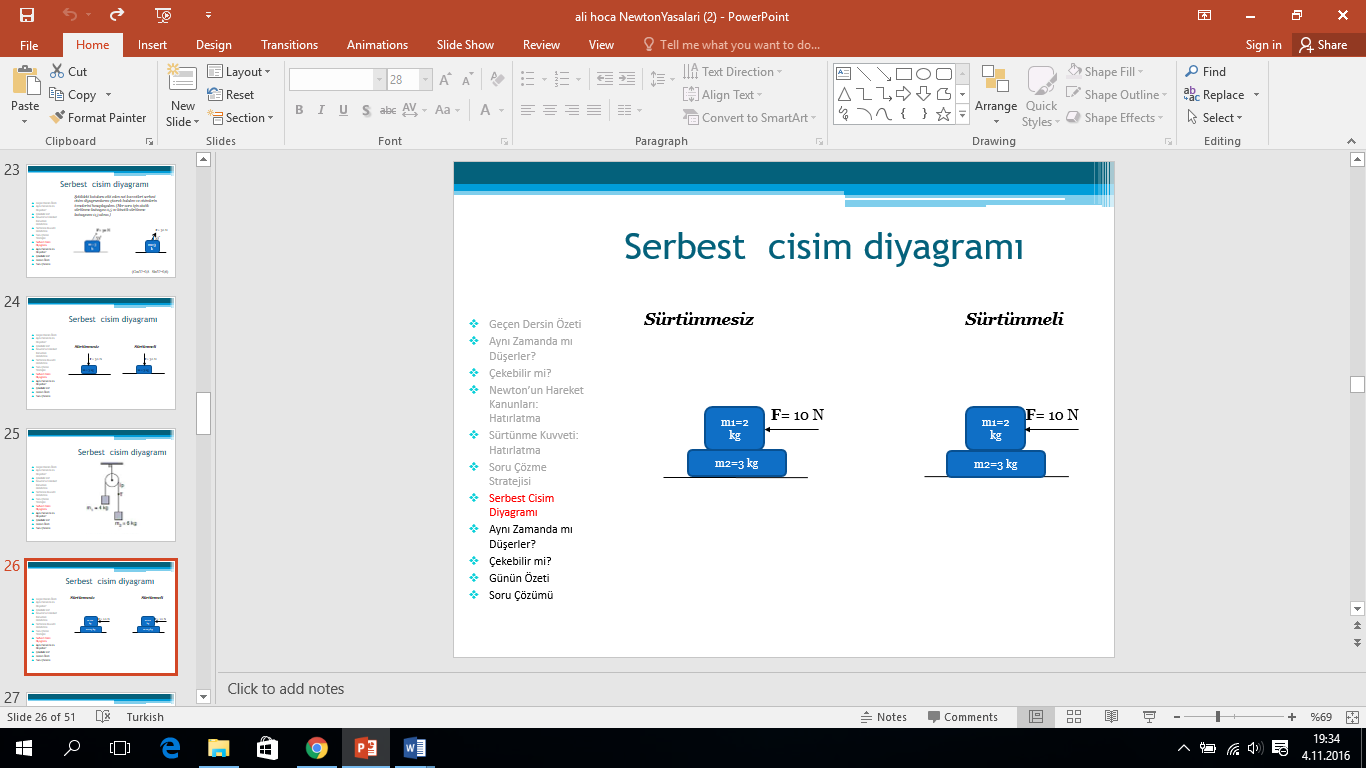 a=?a=?a=?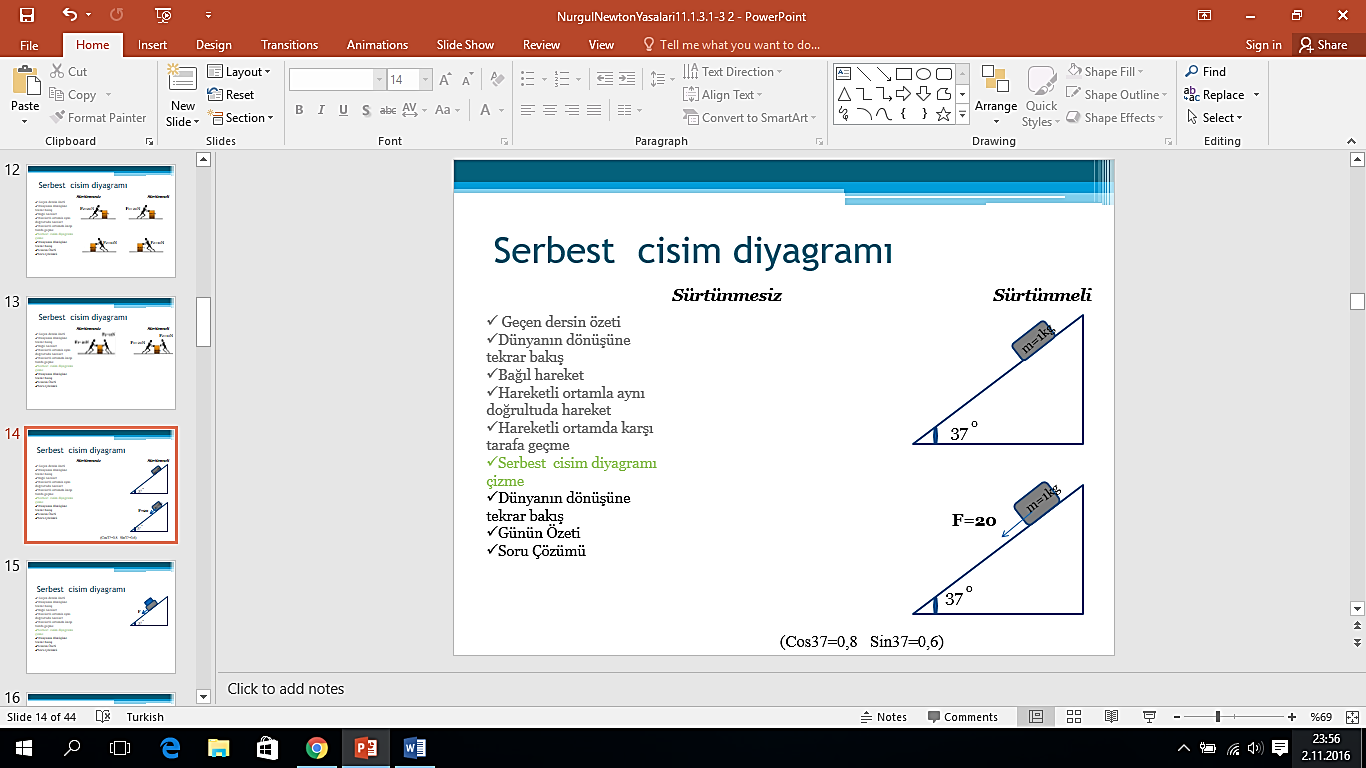 a=?a=?a=?a=?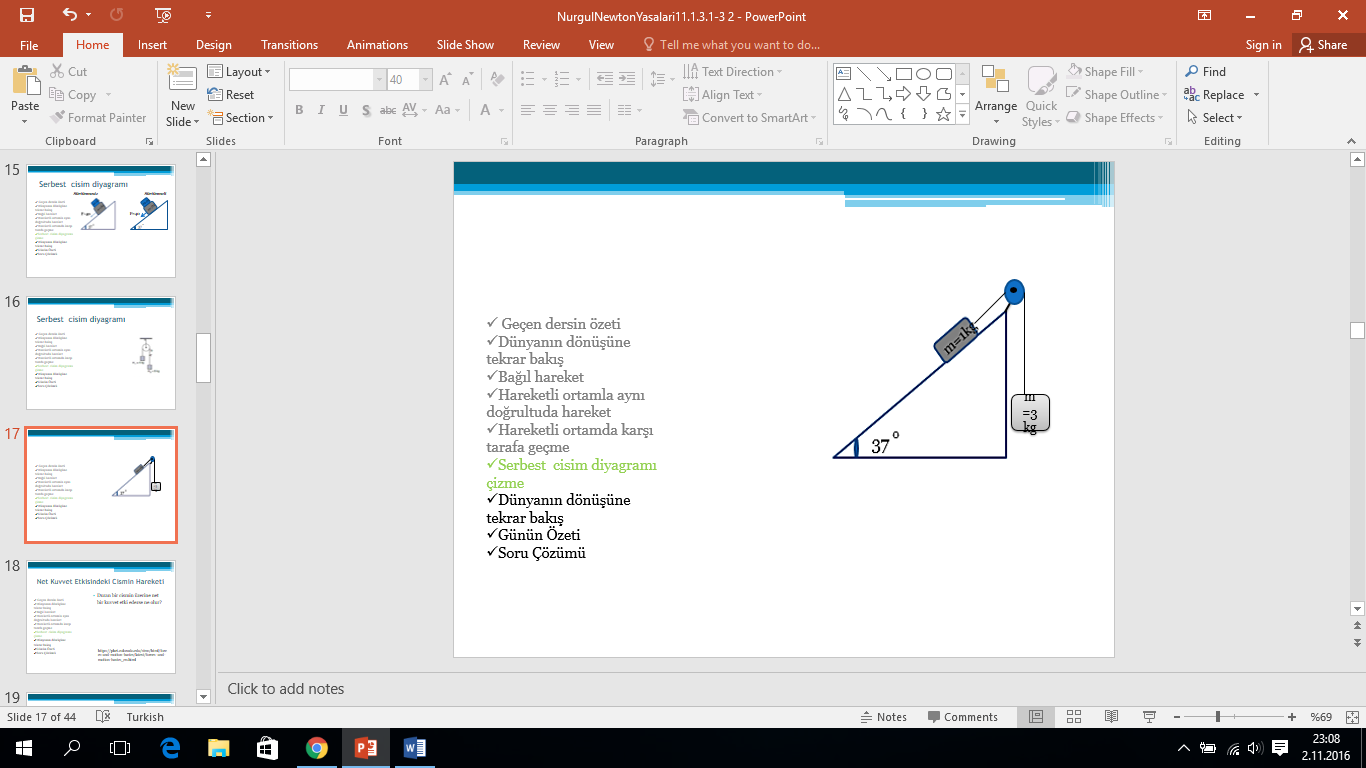 a=?a=?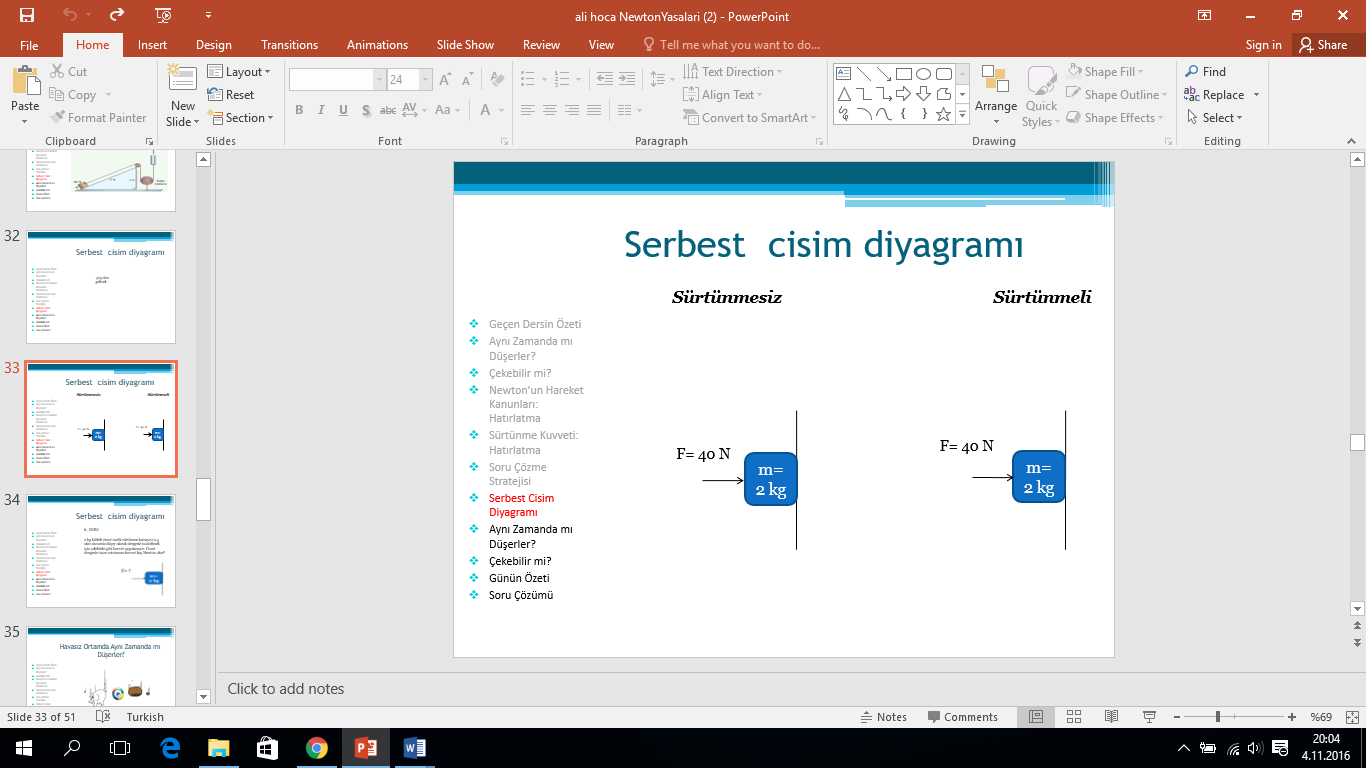 a=?